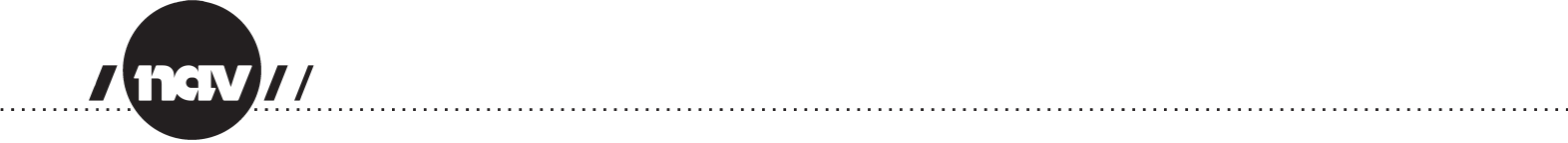 Mottatt:                                                                                              
		FORENKLET SØKNAD OM SOSIALE TJENESTERKONTONUMMER: Oppgi hvilken konto eventuell utbetaling skal overføres til: 	SØKNADEN GJELDER (hva søkes det om):    Opplysning, råd og veiledning         Økonomisk sosialhjelp         Kvalifiseringsprogrammet       AnnetAlle spørsmål må besvares nøyaktig. Opplysningene skal dokumenteres. Ved økonomisk sosialhjelp skal saldooversikt legges ved. Hva søker du om:Begrunnelse for søknaden:    For mer utfyllende informasjon om begrunnelse for søknad, se eget vedlegg.FAMILIESITUASJON (sett evt. flere kryss):      Ektefelle        Samboer          Navn: 	           Fødselsnummer:        Foreldre        Andre               Hvem:      Barn (Fyll ut nedenfor)ENDRINGER SIDEN SIST SØKNAD: (eksempelvis inntekt, utgifter, bosituasjon, livssituasjon etc.)INNTEKT (sett ev. flere kryss):  UTGIFTER:NB! Alle opplysninger må dokumenteres. Utskrift av siste ligning legges ved. FULLMAKT/ERKLÆRING:Jeg/vi er kjent med at sosialtjenesten kan innhente nødvendige opplysninger om økonomiske forhold hos andre offentlige instanser, herunder organisasjoner og private som jobber for stat, fylkeskommune eller kommune jf. STL§43Jeg/vi er kjent med at det kan stilles vilkår for å få utbetalt økonomisk sosialhjelp jf. STL§20Jeg/vi er kjent med plikten til å varsle sosialtjenesten med en gang dersom mine/våre økonomisk forhold endrer seg (inntekt og/eller utgifter) i den perioden jeg/vi mottar sosialhjelp. Dette gjelder også tilbakebetaling av skatt, mottak av arv og annen formuesøkning.Jeg/vi er kjent med at det er straffbart å gi eller holde tilbake opplysninger i den hensikt å heve urettmessig sosialhjelp jf. STL§23Jeg/vi er kjent med at sosialtjenesten kan fremme tilbakebetalingskrav dersom sosialtjenesten er urettmessig hevet og har adgang til å ta refusjon i innvilget ytelser etter lov om folketrygd for samme periode som økonomisk sosialhjelp er ytt, jf.STL§26Jeg/vi gir sosialtjenesten fullmakt til å innhente opplysninger fra andre offentlige myndigheter og kreditorer/inkassofirma som anses som nødvendig for behandling av søknaden.      Jeg bekrefter at de opplysninger som er gitt i søknaden er korrekt, og at informasjon gitt i dette skjema er lest og forstått. Orkanger, den                     Søkers underskrift                                                                                              Ektefelle/samboers underskriftJournalnr.:Saksnr.:Saksbeh.:Etternavn, fornavn mellomnavn:	                  Fødselsnummer (11 siffer):                   Fødselsnummer (11 siffer): Adresse:Postnr./Sted:                                       Folkeregistrert i kommunen?Telefon:E-post: E-post: Etternavn, fornavn mellomnavnFødselsnr. (11 siffer)Bor hos degForsørges av deg BidragspliktigInntekt pr. mnd. SøkerEktefelle/SamboerSUMDokumenters med kopier av:ArbeidsinntektInntekt fra NAV Stipend/LånBostøtteBarnetrygdBarnebidrag/-pensjonKontantstøtteGrunn-/hjelpestønadAndre inntekter / stønad fra utland / leieinntekter, annet                   Sum inntekter pr. måned kr.:                   Sum inntekter pr. måned kr.:Utgifter pr. mnd. SøkerEktefelle/SamboerSUMDokumenters med kopier av:SkattetrekkBidrag/barnebidragHusleie/fellesutgifterRenter og avdrag boliglånStrømKommunale avgifter/ EiendomsskattForsikring hus/innboBarnehage/SFOAndre utgifter til barn (spesifiser)Andre utgifter helse (spesifiser)                      Sum inntekter pr. måned kr.:                      Sum inntekter pr. måned kr.: